“ΑΠΟΚΑΤΑΣΤΑΣΗ ΚΤΗΡΙΟΥ ΗΓΟΥΜΕΝΕΙΟΥ ΤΗΣ ΙΕΡΑΣ ΜΟΝΗΣ ΑΓΙΑΣ ΤΡΙΑΔΟΣ ΤΖΑΓΚΑΡΟΛΩΝ ΣΤΟ ΑΚΡΩΤΗΡΙ ΧΑΝΙΩΝ”Το έργο «Αποκατάσταση κτηρίου ηγουμενείου της Ιεράς Μονής Αγίας Τριάδος Τζαγκαρόλων στο Ακρωτήρι Χανίων» εντάχθηκε στο Επιχειρησιακό Πρόγραμμα «Κρήτη 2014-2020» με προϋπολογισμό 762.000,00€, χρηματοδότηση από το Ευρωπαϊκό Ταμείο Περιφερειακής Ανάπτυξης και δικαιούχο την Διεύθυνση Αναστήλωσης Βυζαντινών και Μεταβυζαντινών Μνημείων.                          .Η Ιερά Σταυροπηγιακή και Πατριαρχική Μονή της Αγίας Τριάδος Τζαγκαρόλων είναι ένα από τα σημαντικότερα μοναστήρια του τέλους της Βενετοκρατίας στην Κρήτη με πλούσια προσφορά στην ιστορία και την παιδεία του νησιού. Βρίσκεται στους πρόποδες της οροσειράς του Σταυρού, στη θέση "Τζομπόμυλος", στην κεντρική περιοχή του Ακρωτηρίου Χανίων. Είναι ένα τετράπλευρο μοναστηριακό συγκρότημα με εσωτερική αυλή όπου βρίσκεται το Καθολικό της Μονής. Κτίστηκε κατά το πρώτο μισό του 17ου αι. και έχει κηρυχθεί ως ιστορικό διατηρητέο μνημείο.Στην τρέχουσα προγραμματική περίοδο, βασιζόμενη σε εγκεκριμένες μελέτες η προτεινόμενη πράξη περιλαμβάνει εργασίες αποκατάστασης του κτηρίου του Ηγουμενείου που παρουσιάζει σημαντικές ζημιές: Καθαιρέσεις πλακών, υφιστάμενης στέγης και κατασκευή νέας. Καθαίρεση εσωτερικών και εξωτερικών επιχρισμάτων, κουφωμάτων και εσωτερικών θυρών και κατασκευή νέων. Διάνοιξη θυρών και παραθύρων. Συντήρηση εξωτερικών θυρών. Καθαίρεση ξύλινου φορέα πατωμάτων και κατασκευή νέου ξύλινου φορέα και νέων καρφωτών ξύλινων δαπέδων. Κατασκευή βαθέων αρμολογημάτων, τοποθέτηση λίθινων κλειδιών συρραφής και εφαρμογή ενεμάτων. Κατασκευή επιχρισμάτων. Κατασκευή νέων ξύλινων οροφών. Συντήρηση και αποκατάσταση λίθινων στοιχείων. Αντικατάσταση υφιστάμενων φθαρμένων ή κατεστραμμένων λίθινων σκαλοπατιών με νέα. Κατασκευή νέας Η/Μ εγκατάστασης του Α΄ ορόφου. Κατασκευή ενημερωτικής πινακίδας (και σε γραφή Braille) και εκτύπωση φυλλαδίων ενημέρωσης (δίγλωσσα και σε γραφή Braille).Με τον τρόπο αυτό το κτήριο θα αποδοθεί τόσο στους κατοίκους της περιοχής όσο και στους επισκέπτες, συμπεριλαμβανομένων των ατόμων ΑμεΑ, πλήρως λειτουργικό και ασφαλές ένα σημαντικό μνημείο στους κατοίκους της Κρήτης. 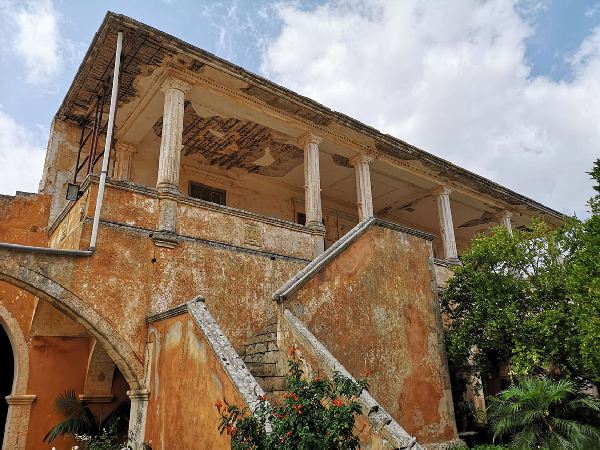 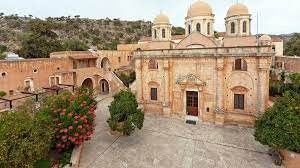 